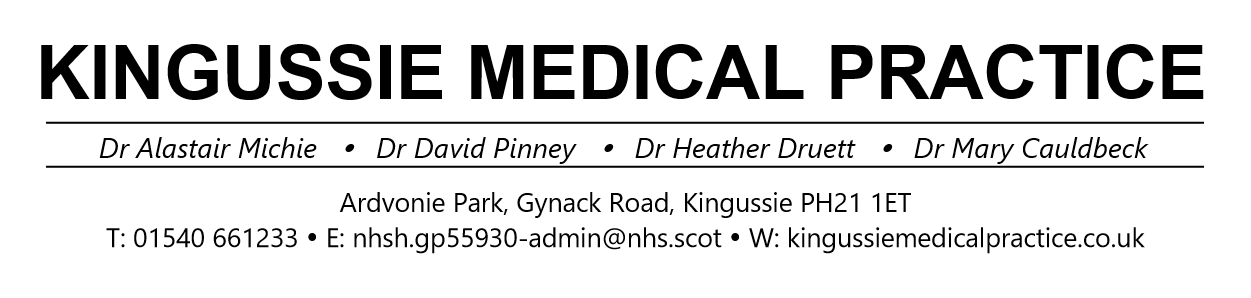 New Patient Health CheckPrivate and ConfidentialWelcome to the Kingussie Medical Practice, thank you for completing this new patient questionnaire. Please fill in as many details as possible.Please Use Block CapitalsPERSONAL DETAILS:CONTACT DETAILS:OBSERVATIONS FOR NURSE OR HEALTH CARE ASSISTANT USE ONLY:Please answer the following questions using block capitalsMEDICATION:LIFESTYLE:WOMEN ONLY:ABOUT YOUR MEDICAL HISTORY: 
(Please give dates of first Diagnosis and brief details of any of the following that you may have.)YOUR FAMILY HISTORY: 
(Please tell us if your parents, brothers or sisters have suffered from or have had the following, please give us 
the age they were when first diagnosed and any details of the diagnosis that you know.)DO YOU HAVE ANY DISABILITIES: 
(Please describe your disability, whether you are registered disabled or not.)ETHNICITY: 
Although we are all individual people, our racial and ethnic backgrounds may place us at differing risks for some diseases. We are collecting race, ethnicity, and language information from all of our patients to help us get to know them better. By knowing more about your racial and ethnic background, we can get a better idea of health risks you may have and better meet your health needs. Your information is kept private and confidential and is protected by law. The only people who will see your information are members of your care team and others who are authorized to see your medical record.Please choose one section, then tick one box that best describes your ethnic group or background. INTERPRETATION: 
Please let us know if you need any of the following:Date:Title (Mr, Mrs etc):Marital Status:  (please circle)SingleMarriedPartnerDivorcedWidowedSurname:First Name:Second Name:Known As:Previous Surname:Date of Birth:What is your Occupation?Do you have any children, and if so, how many?Mobile Number:Home Number:Work Number:Email:Emergency Contact Name:Emergency Contact Number:Emergency Contact’s Relationship to You:Emergency Contact’s Relationship to You:Date of Health Check:Date of Health Check:HeightWeightWeightWeightUrinalysisUrinalysisBlood PressureBlood PressureIf currently smoking, has Cessation Advice been given? If currently smoking, has Cessation Advice been given? If currently smoking, has Cessation Advice been given? If currently smoking, has Cessation Advice been given? If currently smoking, has Cessation Advice been given? YesYesNoHas Lifestyle Counselling Advice been given?Has Lifestyle Counselling Advice been given?Has Lifestyle Counselling Advice been given?Has Lifestyle Counselling Advice been given?Has Lifestyle Counselling Advice been given?YesYesNoName of Nurse/HCAName of Nurse/HCAName of Nurse/HCAREPEAT MEDICATION:  Please note that if you are on any repeat medication you will initially need to see a GP before the Repeat Prescribing system can be set up for you.Medication Name and Dose:Smoking Status (please circle):Smoking Status (please circle):Smoking Status (please circle):SmokerSmokerSmokerSmokerEx SmokerEx SmokerEx SmokerEx SmokerEx SmokerEx SmokerNever SmokedNever SmokedNever SmokedNever SmokedNever SmokedSmoking Status (please circle):Smoking Status (please circle):Smoking Status (please circle):If smoking, how many per day?If smoking, how many per day?If smoking, how many per day?If smoking, how many per day?If smoking, how many per day?If smoking, how many per day?If smoking, how many per day?If smoking, how many per day?If smoking, how many per day?If smoking, how many per day?If smoking, how many per day?If smoking, how many per day?If smoking, how many per day?If smoking, how many per day?If smoking, how many per day?Exercise (please circle)Exercise (please circle)Exercise (please circle)Exercise (please circle)Exercise (please circle)Exercise (please circle)Exercise (please circle)Exercise (please circle)Exercise (please circle)Exercise (please circle)Exercise (please circle)Exercise (please circle)Exercise (please circle)Exercise (please circle)Exercise (please circle)Exercise (please circle)Exercise (please circle)Exercise (please circle)In the past week, on how many days have you been physically active for a total of 30 minutes or more? (Physical activity may include: walking or cycling for recreation or to get to and from places; gardening; and exercise or sport which lasts for at least 10 minutes)In the past week, on how many days have you been physically active for a total of 30 minutes or more? (Physical activity may include: walking or cycling for recreation or to get to and from places; gardening; and exercise or sport which lasts for at least 10 minutes)In the past week, on how many days have you been physically active for a total of 30 minutes or more? (Physical activity may include: walking or cycling for recreation or to get to and from places; gardening; and exercise or sport which lasts for at least 10 minutes)   0   1   1   2   2   3   3   3   4   5   5   5   6   6   7In four days or less, have you been physically active for at least two and a half hours (150 minutes) over the course of the past week?In four days or less, have you been physically active for at least two and a half hours (150 minutes) over the course of the past week?In four days or less, have you been physically active for at least two and a half hours (150 minutes) over the course of the past week?In four days or less, have you been physically active for at least two and a half hours (150 minutes) over the course of the past week?In four days or less, have you been physically active for at least two and a half hours (150 minutes) over the course of the past week?In four days or less, have you been physically active for at least two and a half hours (150 minutes) over the course of the past week?In four days or less, have you been physically active for at least two and a half hours (150 minutes) over the course of the past week?In four days or less, have you been physically active for at least two and a half hours (150 minutes) over the course of the past week?In four days or less, have you been physically active for at least two and a half hours (150 minutes) over the course of the past week?In four days or less, have you been physically active for at least two and a half hours (150 minutes) over the course of the past week?In four days or less, have you been physically active for at least two and a half hours (150 minutes) over the course of the past week?NoNoNoNoYesYesYesAre you interested in being more physically active?Are you interested in being more physically active?Are you interested in being more physically active?Are you interested in being more physically active?Are you interested in being more physically active?Are you interested in being more physically active?Are you interested in being more physically active?Are you interested in being more physically active?Are you interested in being more physically active?Are you interested in being more physically active?Are you interested in being more physically active?NoNoNoNoYesYesYesAlcohol (Number of measures consumed in a week)Alcohol (Number of measures consumed in a week)Alcohol (Number of measures consumed in a week)Alcohol (Number of measures consumed in a week)Alcohol (Number of measures consumed in a week)Alcohol (Number of measures consumed in a week)Alcohol (Number of measures consumed in a week)Alcohol (Number of measures consumed in a week)Alcohol (Number of measures consumed in a week)Alcohol (Number of measures consumed in a week)Alcohol (Number of measures consumed in a week)Alcohol (Number of measures consumed in a week)Alcohol (Number of measures consumed in a week)Alcohol (Number of measures consumed in a week)Alcohol (Number of measures consumed in a week)Alcohol (Number of measures consumed in a week)Alcohol (Number of measures consumed in a week)Alcohol (Number of measures consumed in a week)WineWineBeerBeerBeerBeerBeerBeerBeerCiderCiderCiderCiderCiderCiderCiderCiderCiderSmall glassPintPintPintPintPintPintPintPintPintPintLarge glass330ml330ml330ml440ml440ml440ml440ml440ml440ml440mlBottle440ml440ml440ml1 litre1 litre1 litre1 litre1 litre1 litre1 litreSpiritsSpiritsAlcopopsAlcopopsAlcopopsAlcopopsAlcopopsAlcopopsAlcopopsSingle MeasureSmall bottle (275 ml)Small bottle (275 ml)Small bottle (275 ml)Double MeasureLarge bottle (700 ml)Large bottle (700 ml)Large bottle (700 ml)Bottle (700ml)Do you have a Carer?Do you have a Carer?Do you have a Carer?Do you have a Carer?Do you have a Carer?Do you have a Carer?Do you have a Carer?Do you have a Carer?Do you have a Carer?Do you have a Carer?YesYesYesYesNoNoNoNoNoDo you act as a Carer for somebody, paid or unpaid?Do you act as a Carer for somebody, paid or unpaid?Do you act as a Carer for somebody, paid or unpaid?Do you act as a Carer for somebody, paid or unpaid?Do you act as a Carer for somebody, paid or unpaid?Do you act as a Carer for somebody, paid or unpaid?Do you act as a Carer for somebody, paid or unpaid?Do you act as a Carer for somebody, paid or unpaid?Do you act as a Carer for somebody, paid or unpaid?Do you act as a Carer for somebody, paid or unpaid?YesYesYesYesNoNoNoNoNoWhen was your last Smear?What was the Result?What form of contraception do you use?Have any close relatives had Breast Cancer?AsthmaAllergies/Adverse Drug ReactionsCancerCOPDDepressionDiabetesEpilepsyHave you ever had any serious injuries such as broken bones, fractures or bad sprains?Have you ever had any 
operations or procedures?Have you had any admissions 
to hospital not noted above?Heart DiseaseHigh Blood PressureHypothyroidism 
(under active thyroid)Mental Health ProblemsStrokeAny other significant medical problems?Do you currently attend any hospital as an outpatient and, if so, for what?AsthmaCancerDiabetesEpilepsyHeart DiseaseHigh Blood PressureStrokeLearning DisabilityNo DisabilityPhysical DisabilitySensory DisabilityNo DisabilityI do not wish to answerI do not wish to state my Ethnic Group, please sign here:  ___________________________________________I do not wish to state my Ethnic Group, please sign here:  ___________________________________________I do not wish to state my Ethnic Group, please sign here:  ___________________________________________I do not wish to state my Ethnic Group, please sign here:  ___________________________________________I do not wish to state my Ethnic Group, please sign here:  ___________________________________________I do not wish to state my Ethnic Group, please sign here:  ___________________________________________I do not wish to state my Ethnic Group, please sign here:  ___________________________________________I do not wish to state my Ethnic Group, please sign here:  ___________________________________________White Ethnic GroupWhite Ethnic GroupWhite Ethnic GroupWhite Ethnic GroupWhite Ethnic GroupWhite Ethnic GroupWhite Ethnic GroupWhite Ethnic GroupBritishIrishIrishIrishEuropeanScottishOther (*Please write in)Other (*Please write in)Other (*Please write in)**Asian or Other Mixed Ethnic GroupAsian or Other Mixed Ethnic GroupAsian or Other Mixed Ethnic GroupAsian or Other Mixed Ethnic GroupAsian or Other Mixed Ethnic GroupAsian or Other Mixed Ethnic GroupAsian or Other Mixed Ethnic GroupAsian or Other Mixed Ethnic GroupBangladeshi Bangladeshi Bangladeshi IndianIndianIndianChinese Chinese Chinese PakistaniPakistaniPakistaniOther (*Please write in)******African, Caribbean or Black Ethnic GroupAfrican, Caribbean or Black Ethnic GroupAfrican, Caribbean or Black Ethnic GroupAfrican, Caribbean or Black Ethnic GroupAfrican, Caribbean or Black Ethnic GroupAfrican, Caribbean or Black Ethnic GroupAfrican, Caribbean or Black Ethnic GroupAfrican, Caribbean or Black Ethnic GroupAfrican African African CaribbeanCaribbeanCaribbeanBlack Black Black PakistaniPakistaniPakistaniOther (*Please write in)******Do you need an interpreter?If interpretation is needed, which language?Do you need sign language?If sign language, which language?